EVERYTHING ABOUT MEMy  first name is Edmond 	My last name is DURANG    	My  English  nickname  is	 	  My  telephone  number  is	 	My date of birth is 22.04.1987  	My parents' address is   	I have brother(s) and sister(s)I have one pet or more at home : a turtle a rabbit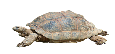 a  cat  a  dog  a fish  a  bird  a  mouse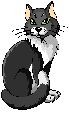 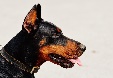 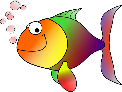 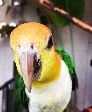 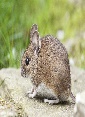 MY PHOTO		a  guinea-pig  a hamster  a rat    another animal 	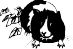 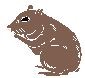 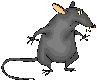 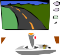 My  hobbies:  are  	playing chess  	playing video-games  playing cards   playing  darts  cycling  jogging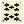 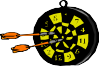 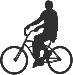 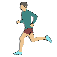 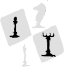 s w i m m i n g    playing  football	playing  rugby  playing  tennis  	playing  ping-pong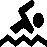 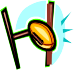 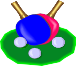 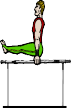 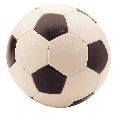 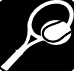 playing  basket-ball  playing  volley-ball  playing handball  	gymnastics  	dancing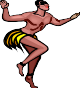 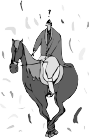 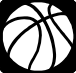 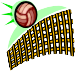 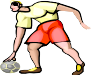 listenin g   t o   music  read i n g  	watching  television     roller-skating  	h o r s e - r i d i n g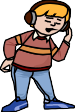 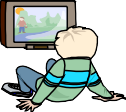 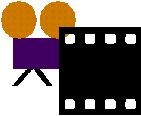 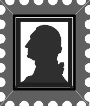 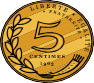 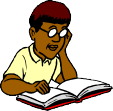 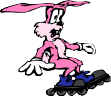 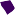 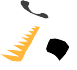 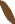 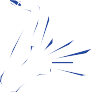 ta k i n g   pictures   	goi n g    to  the  pictures  	playi n g   music  	collecting   stamps   	collecting coins other 	My  favourite   music   style   israp/hip  hop/r'n'b  classical  pop/rock   hard rock/heavy metal other 	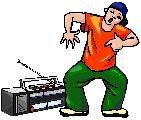 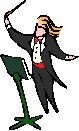 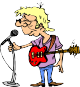 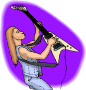 My   favouri te   acto r/ac t r e s s    is: _____ _ _ _ _ _ _ _  My   favouri te   singer/b and   is:  _____ _ _ _ _ _ _ _Sch ool  subjects   I  lov e=‚/I   like =P/I   don' t   mind =Y/I   don' t   like =2/I   hate =/I   don' t   know =?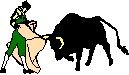 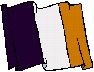 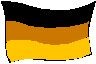 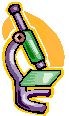 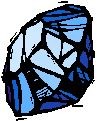 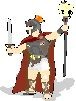 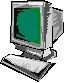 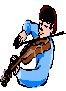 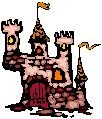 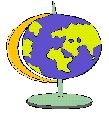 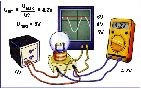 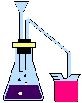 _______________ Spa nish_______________ German_______________ French_______________ Bi ology and Geology_______________ M a t h s_______________Engl ish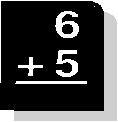 _______________ L a t i n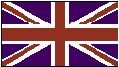 _______________ Cra f ts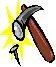 _______________I. T.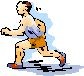 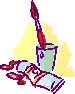 _______________ P.E._______________ Music_______________ Art_______________ History and Geography_______________ Physi c s and Chemistry